Dear Prospective Colleague,Thank you for your enquiry. Please find enclosed some further details about the Science Faculty below.Science at Queens Park is taught in 10 large, well equipped laboratories. Practical work is supported by a team of three technicians based in two preparation rooms. We place a strong emphasis on practical work in Science throughout all levels of the school as we believe that it not only results in effective teaching, but also helps to foster a passion for the subject in our students.At KS3 classes are all taught in mixed attainment tutor groups. One science teacher is responsible for each KS3 class and teaches a variety of modules which cover all three science specialisms. We begin teaching the GCSE syllabus in year 9 to give our students the best possible chance of success.At KS4 we follow the OCR Gateway Science syllabus with classes split into separate science, higher, and foundation groups. Separate sciences is studied by approximately 20% of students in each cohort. The pattern of achievement at KS4 is good, with 66% of combined science students and 99% of  triple science students achieving at least Grade 5 at GCSE beating the national average by a significant margin.All three A-level disciplines are popular at Queens Park and results also exceeding national averages.The faculty has a strong tradition of monitoring and mentoring students. Extensive support progammes are in place to support students and we have an extensive program of extracurricular activities and visits.The science department is a friendly and supportive team and all new comers to the faculty are warmly welcomed and well supported. We have a strong record in developing NQTs and this post would be equally suitable for an NQT or a more experienced teacher.I look forward to receiving your application.Yours sincerely,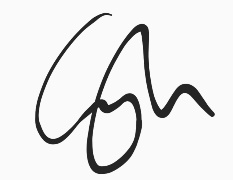 Liam Greenhalgh  Head of Science